东北大学2022年硕士研究生招生考试考试大纲科目代码：817；  科目名称：物理化学一、考试性质物理化学是化学专业硕士生入学考试的业务课。考试对象为参加化学专业2022年全国硕士研究生入学考试的准考考生。二、考试形式与考试时间（一）考试形式：闭卷，笔试。（二）考试时间：180分钟。三、考查要点（一）热力学第一定律1. 热力学基本概念2. 热力学第一定律3. 热力学第一定律对理想气体和实际气体的应用4. 热化学（二）热力学第二定律1. 热力学第二定律及相关概念2. 熵的概念及熵变计算3. Gibbs自由能4. 热力学函数间关系及相关计算（三）多组分热力学1. 偏摩尔量与化学势2. 气体组分的化学势3. 稀溶液经验规律、化学势及依数性4. 理想液体混合物5. 活度与活度因子（四）相平衡1. 相律2. 单组分系统的相平衡3. 二组分系统相图及应用4. 三组分系统（五）化学平衡1. 化学反应的平衡条件及相关概念2. 平衡常数3. 各种因素对化学平衡的影响（六）电化学1. 电化学基本概念2. 电解质溶液3. 电池与电极4. 电极电势、电动势及应用5. 分解电压和极化作用6. 电解、电化学腐蚀和化学电源（七）化学动力学1. 化学反应速率和速率方程2. 简单级数反应3. 典型复杂反应及近似处理方法4. 温度对反应速率的影响5. 反应速率理论6. 溶液中化学反应及快速反应7. 光化学反应8. 催化反应（八）表面与胶体化学1. 表面张力及表面Gibbs自由能2. 弯曲表面上的附加压力和蒸气压3. 溶液的表面吸附4. 液-液和液-固界面的性能5. 表面活性剂6. 固体表面的吸附和催化7. 胶体、基本特性、制备和纯化8. 胶体的主要性质9. 乳状液、凝胶及大分子溶液四、计算器使用要求本科目需要使用计算器附件1：试题导语参考一、选择题（共15分，5小题，每题3分）二、简答题（共45分，9小题，每题5分）三、计算及应用题（共90分，7小题，每题8-15分）    注：试题导语信息最终以试题命制为准附件2：参考书目信息傅献彩，沈文霞，姚天扬，侯文华 编，物理化学(第五版，上册)，高等教育出版社，2005.傅献彩，沈文霞，姚天扬，侯文华 编，物理化学(第五版，下册)，高等教育出版社，2006.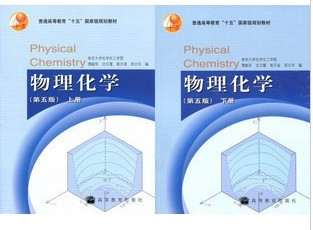 